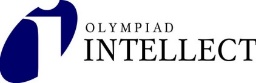 Elementary Thinking.   Logical connectionName, surname___________________________________school__________________Part IRead the words.Try to understand the logical connection between them. Draw a line of the logical connection.Choose and insert the missing word using the words given below. (Внимательно читай слова, найди закономерность. Укажи стрелкой, как идет закономерность. Заполни пустую клеточку, выбрав верный вариант ответа). Use the words: waterfallhunternicerusefulrainbowPart II                                                              Read the words.Try to understand the logical connection between them. Draw a line of the logical connection.Choose and insert the missing word using the words given below. (Внимательно читай слова, найди закономерность. Укажи стрелкой, как идет закономерность. Заполни пустую клеточку, выбрав верный вариант ответа.)Use the words:  a) dress    b) month    c)  butterfly      d) crocodile        e) womanteachershoemakerseashellnewspaperbuilderpathfindershopkeeperladybird?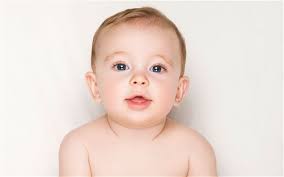 baby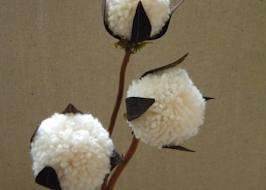 cotton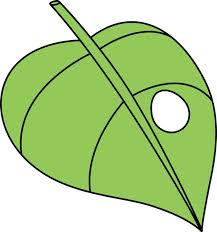 egg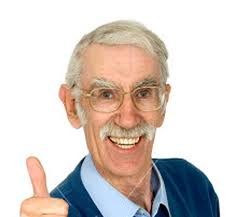 old man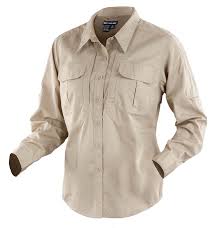 shirt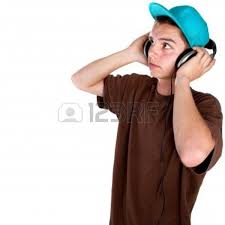 teenager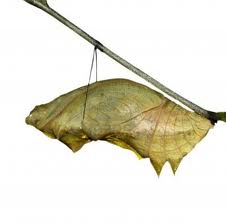 pupa?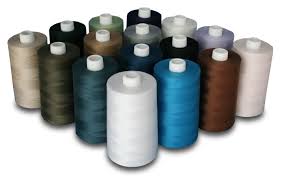 thread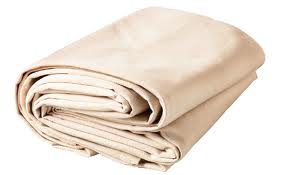 cloth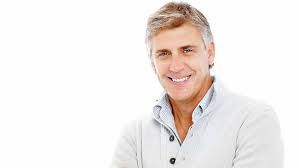 man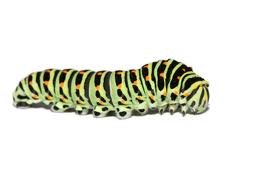 caterpillar